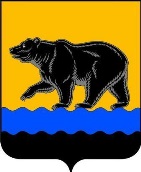 АДМИНИСТРАЦИя ГОРОДА нЕФТЕЮГАНСКАРаспоряжениег.НефтеюганскОб утверждении изменений в Устав муниципального бюджетного учреждения центр физической культуры и спорта «Жемчужина Югры»В соответствии со статьёй 52 Гражданского кодекса Российской Федерации, Федеральными законами от 12.01.1996 № 7-ФЗ «О некоммерческих организациях», от 04.12.2007 № 329-ФЗ «О физической культуре и спорте                            в Российской Федерации», Уставом города Нефтеюганска, руководствуясь постановлениями администрации города Нефтеюганска от 03.08.2017 № 126-нп «О порядке осуществления функций и полномочий учредителя муниципальных учреждений города Нефтеюганска», от 18.02.2011 № 433 «Об утверждении Порядка создания, реорганизации, изменения типа и ликвидации муниципальных учреждений города Нефтеюганска, а также утверждения уставов муниципальных учреждений города Нефтеюганска и внесения в них изменений»:1.Утвердить изменения в Устав муниципального бюджетного учреждения центр физической культуры и спорта «Жемчужина Югры», утвержденный распоряжением администрации города Нефтеюганска от 22.12.2015 № 344-р                 (с изменениями, внесенными распоряжениями администрации города Нефтеюганска от 23.09.2016 № 261-р, от 15.02.2017 № 43-р, от 03.10.2018                    № 278-р, от 24.12.2018 № 404-р, от 19.10.2020 № 266-р, от 23.12.2020 № 317-р, от 07.02.2022 № 30-р), согласно приложению к распоряжению.2.Временно исполняющему обязанности директора муниципального бюджетного учреждения центр физической культуры и спорта «Жемчужина Югры» А.А.Мухортову в течение трех рабочих дней представить                                                в уполномоченный федеральный орган исполнительной власти соответствующие документы для государственной регистрации изменений, вносимых в учредительные документы юридического лица.3.Обнародовать (опубликовать) распоряжение в газете «Здравствуйте, нефтеюганцы!».4.Департаменту по делам администрации города (Журавлев В.Ю.) разместить распоряжение на официальном сайте органов местного самоуправления города Нефтеюганска.5.Контроль исполнения распоряжения возложить на заместителя главы города А.В.Пастухова.Глава города Нефтеюганска                                                                                                 Э.Х.БугайПриложениек распоряжениюадминистрации города от 27.12.2022 № 483-рИзменения в Устав муниципального бюджетного учрежденияцентр физической культуры и спорта «Жемчужина Югры»1.Пункт 2.1 раздела 2 изложить в следующей редакции:«2.1.Предметом деятельности Учреждения является оказание услуг (выполнение работ) в сфере физической культуры и спорта, массового оздоровления и отдыха среди населения города Нефтеюганска, а также спортивная подготовка по неолимпийскому виду спорта – мотоциклетный спорт и спортивная подготовка среди инвалидов, детей-инвалидов и лиц                                                 с ограниченными возможностями здоровья.». 2.Пункт 2.2 раздела 2 дополнить подпунктом 2.2.7 следующего содержания:«2.2.7.Спортивная подготовка по неолимпийскому виду спорта - мотоциклетный спорт по программам спортивной подготовки на этапах начальной подготовки, тренировочных этапах (этапах спортивной специализации), этапах совершенствования спортивного мастерства.».3.Подпункт а) пункта 2.4.1 раздела 2 дополнить абзацем следующего содержания:«-спортивная подготовка по неолимпийскому виду спорта – мотоциклетный спорт.».4.Пункт 6.1 раздела 6 дополнить подпунктом 6.1.1 следующего содержания:«6.1.1.Взаимодействие должностных лиц и подразделений Учреждения осуществляется в соответствии со структурой Учреждения, в рамках которой происходит распределение задач и обязанностей. Структура Учреждения согласовывается с комитетом физической культуры и спорта администрации города Нефтеюганска и утверждается приказом Учреждения. В структуру Учреждения входят: директор, заместители директора, главный бухгалтер, отделы, службы, отделения, центр тестирования «Всероссийский физкультурно-спортивный комплекс «Готов к труду и обороне».».27.12.2022        № 483-р